TOOL KIT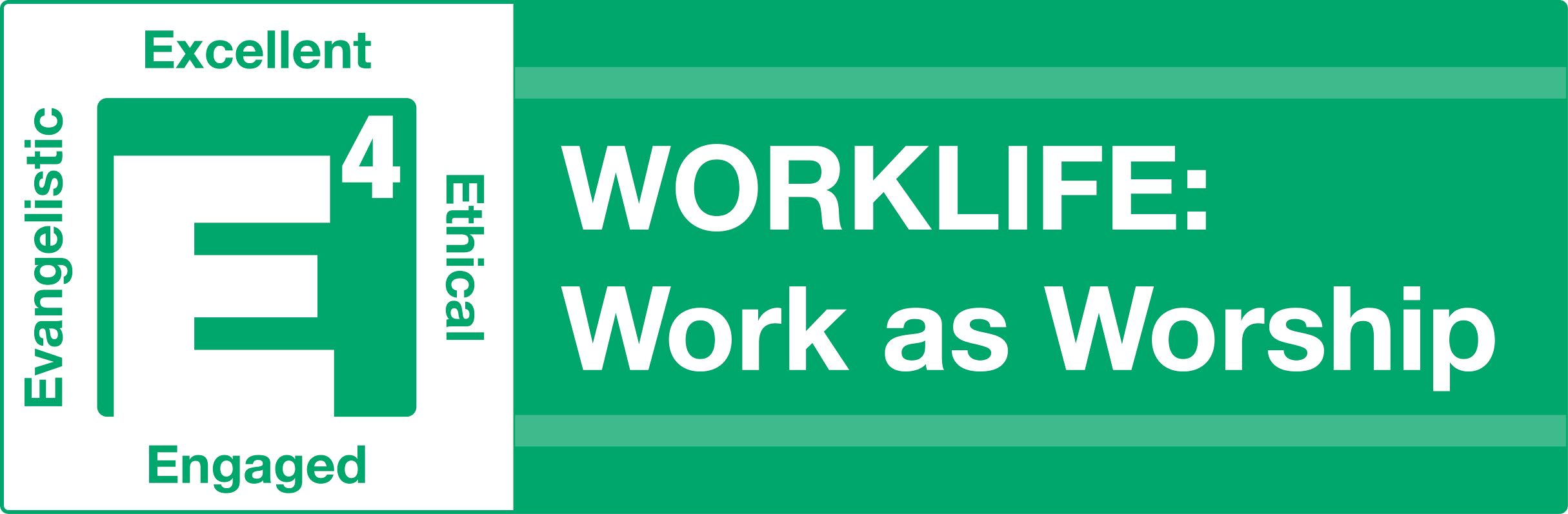 Work as Worship Specific ResourcesShort video clip on “Work as Worship” by RightNow Ministries https://www.youtube.com/watch?v=m06DYIAeCtUWork Life and Calling email devotionals and blog/articles:-TGIF Today God Is First by Os Hillyer at http://www.marketplaceleaders.org/-BluePrint for Life: http://blueprintforlife.com/category/career/-Theology of work article: http://www.intheworkplace.com/apps/articles/?columnid=1935&keywords=&byline=&topicid=136Bible:The Theology of Work Bible Commentary explores what the Bible says about faith and work, book by book through the Bible. https://www.theologyofwork.org/Books:-Every Good Endeavor: Connecting Your Work to God's Work by Timothy Keller-Halftime: Moving from Success to Significance by Bob Buford-Experiencing God: Knowing and Doing the Will of God by Henry & Richard Blackaby Bible study and other materials also available.Worship God through the 4Es: Excellence, Ethical, Engaging and EvangelisticEXCELLENT and ETHICAL (Strong devotional, prayer and Bible study habits are critical to understanding and maintaining these behaviors)Devotional Life and Prayer:-7 Minutes with God pamphlet-Tyranny of the Urgent pamphlet-Lectio Divina Approach to Daily Devotionals:  https://www.gotquestions.org/lectio-divina.html -Short prayers for different parts of the job search: http://christiancareerjourney.com/pray.htmlMethods & Approaches:-Topical Memory System – Scripture memory course from the NavigatorsBooks:-Knowing God by J. I. Packer-Desiring God by John Piper-A Praying Life by Paul Miller-Too Busy Not to Pray by Bill Hybels-The Life You’ve Always Wanted by John Ortberg-Spiritual Disciplines for the Christian Life by Donald Whitney-Know What You Believe by Paul Little-Major Bible Themes by Lewis Chafer-When People Are Big and God is Small Edward WelchENGAGING (Relating and Serving)Spiritual Gifts Inventory based on Romans 12:https://mintools.com/spiritual-gifts-test.htm Service Projects:- Your church, community service or nonprofit volunteer activities - As you engage with your believing coworkers, encourage them to serve in tangible ways in their home church. You might also start to formally disciple some of these believers. -Model service with others – Take fellow job seekers and future co-workers with you into service at the church or in the community so that you can model for them what it looks like.Books:-The Volunteer Revolution by Bill Hybels-The Christian Employee by Robert Mattox-The Treasure Principle by Randy Alcorn-Total Forgiveness by R. T. Kendall-Forgive! As the Lord Forgave You by Patrick MorisonEVANGELISTICMethods & Approaches:-Bridge Illustration Training Video – https://vimeo.com/120370274  How to transition into and share the Bridge Illustration.-BLESS approach to evangelism (Applies to the workplace, too) – https://www.evangelismcoach.org/2016/5-ways-bless-neighbor/ -Three Story Evangelism – http://www.gracewired.net/wp-content/uploads/2016/06/Three-Story-Evangelism-Bill-Muir.pdf-Community Impact Evangelism Training Video – https://vimeo.com/164736649 (password: Chuck).  Why we share the Gospel and specific approaches for interacting with Muslims.-Spiritual Multiplication in the Real World – Study Guide, by Bob McNabb.  Resource for a small group to increase evangelistic engagement.-Discovery Bible Study Format – 6-8 questions you can ask of any passage in the Bible and use for either an evangelistic/seeker Bible study or to teach a very rudimentary approach to Bible reading/study to new believers.-ExploreGod.com – Discussion format for the relevant questions of life and God.Training Environments for Evangelism outside the workplace:-Job Seekers Network intake process-Hang out in Starbuck’s or some other similar place and start up conversations-Short-term missions trips focused on evangelism-Neighborhood parties or events -Prison ministries-Community Service / Volunteer outreach opportunitiesBooks:-Spiritual Multiplication in the Real World – Study Guide by Bob McNabb-God Space by Doug Pollock-Gospel Fluency by Jeff Vanderstelt-The Art of Neighboring by Pathak and Runyon-The Compact Guide to World Religions by Halverson
Reproducing the 4 E’s in others as a Disciple MakerCurricula and Approaches in Establishing Spiritual Basics:-Navigators 2:7 Course-One-to-One Discipling “Blue Book”-Fully Formed Follower discipleship process developed at Hill Country Bible Church-Born to Reproduce pamphlet by Dawson Trotman – Navigators -Foundations (CRU) – new believer early follow up and discipleship to establish a person’s basic identity in Christ and to begin to follow ChristCurricula and Approaches to Building Disciple Maker Leaders:-Charting A Bold Course by Andrew Seidel-Discipleship With A Purpose – Hill Country Bible Church developed courseBooks:-Lost Art of Disciple Making by LeRoy Eims-Intentional Disciplemaking by Ron Bennett-Master Plan of Evangelism by Robert Coleman-Discipleshift by Jim Putman-Spiritual Multiplication in the Real World by Bob McNabb-Saturate by Jeff Vanderstelt-The Measure of a Man by Gene Getz